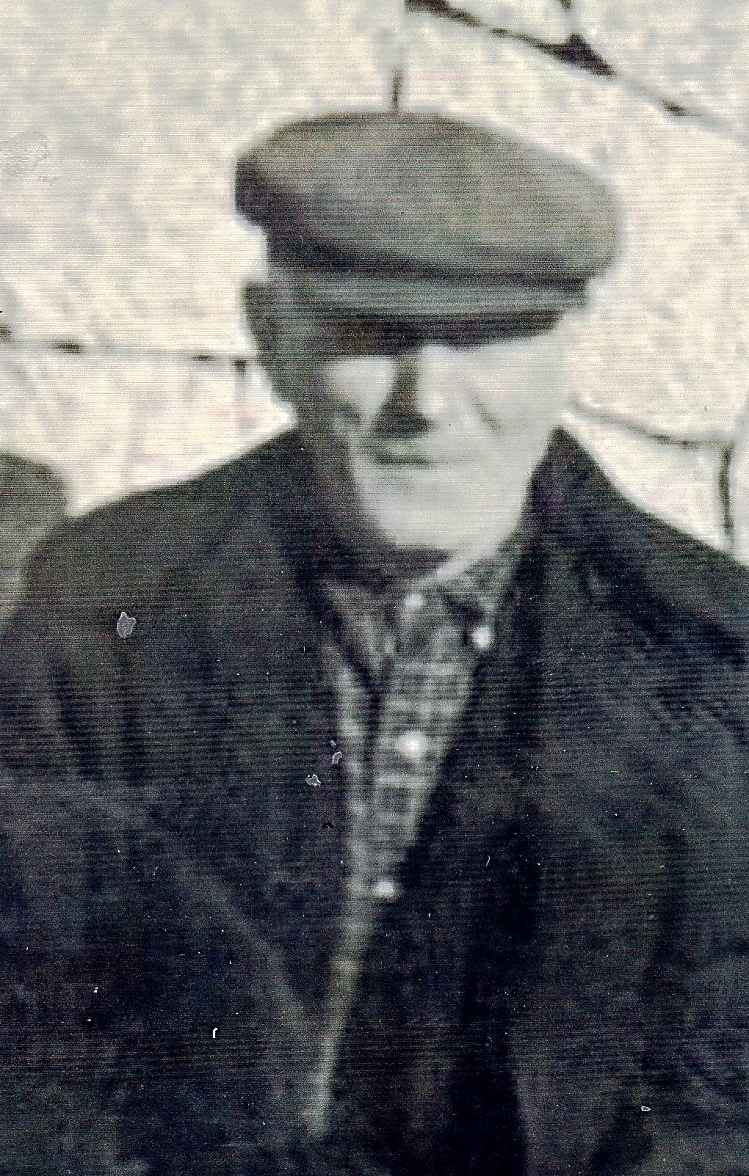 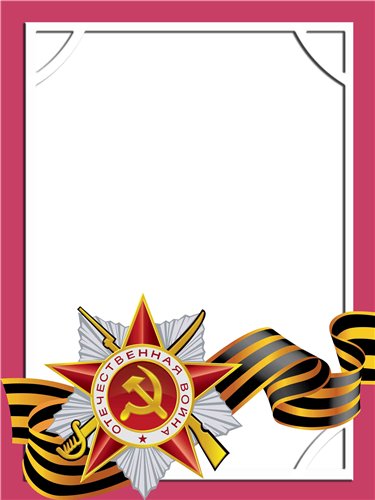                                                                                                                                          Морозов                                               Иван                                          Николаевич         Родился в 1904 г., п. Атиг, русский.         На войну призван в 1941 году. Ранен под Харьковом в плечо и легкое.          Награжден пятью медалями.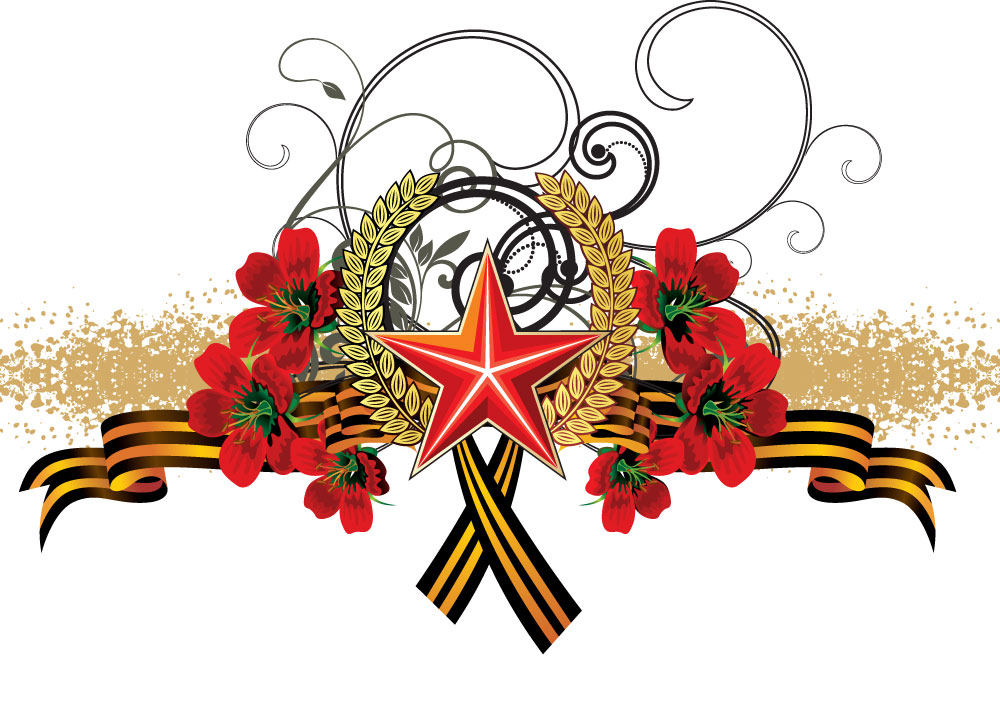 